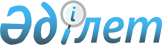 О внесении изменений и дополнений в некоторые нормативные правовые акты Республики Казахстан по вопросам оказания государственных услуг в сфере государственного регулирования, контроля и надзора финансового рынка и финансовых организацийПостановление Правления Агентства Республики Казахстан по регулированию и развитию финансового рынка от 5 февраля 2021 года № 7. Зарегистрировано в Министерстве юстиции Республики Казахстан 12 февраля 2021 года № 22199.
      В целях совершенствования нормативных правовых актов Республики Казахстан Правление Агентства Республики Казахстан по регулированию и развитию финансового рынка ПОСТАНОВЛЯЕТ:
      1. Утвердить Перечень нормативных правовых актов Республики Казахстан по вопросам оказания государственных услуг в сфере государственного регулирования, контроля и надзора финансового рынка и финансовых организаций в которые вносятся изменения и дополнения, согласно приложению к настоящему постановлению.
      2. Департаменту страхового рынка и актуарных расчетов в установленном законодательством Республики Казахстан порядке обеспечить:
      1) совместно с Юридическим департаментом государственную регистрацию настоящего постановления в Министерстве юстиции Республики Казахстан;
      2) размещение настоящего постановления на официальном интернет-ресурсе Агентства Республики Казахстан по регулированию и развитию финансового рынка после его официального опубликования;
      3) в течение десяти рабочих дней после государственной регистрации настоящего постановления представление в Юридический департамент сведений об исполнении мероприятия, предусмотренного подпунктом 2) настоящего пункта.
      3. Контроль за исполнением настоящего постановления возложить на курирующего заместителя Председателя Агентства Республики Казахстан по регулированию и развитию финансового рынка.
      4. Настоящее постановление вводится в действие по истечении двадцати одного календарного дня после дня его первого официального опубликования.
      "СОГЛАСОВАНО"
Министерство национальной
экономики Республики Казахстан
      "СОГЛАСОВАНО"
Министерство цифрового развития,
инноваций и аэрокосмической промышленности
Республики Казахстан Перечень нормативных правовых актов Республики Казахстан по вопросам оказания государственных услуг в сфере государственного регулирования, контроля и надзора финансового рынка и финансовых организаций, в которые вносятся изменения и дополнения
      1. Внести в постановление Правления Национального Банка Республики Казахстан от 27 августа 2018 года № 191 "Об утверждении минимальной обязательной программы обучения актуариев, перечня и требований к международным ассоциациям актуариев, Требований к содержанию и порядку предоставления обязательного актуарного заключения, Требований к подтверждению квалификации актуария, Правил и сроков привлечения независимого актуария для проверки деятельности актуария, состоящего в штате страховой (перестраховочной) организации, направления независимым актуарием результатов проверки достоверности расчетов, проведенных актуарием, состоящим в штате страховой (перестраховочной) организации, Правил выдачи лицензии на право осуществления актуарной деятельности на страховом рынке, Правил проведения тестирования" (зарегистрировано в Реестре государственной регистрации нормативных правовых актов под № 17618, опубликовано 7 ноября 2018 года в Эталонном контрольном банке нормативных правовых актов Республики Казахстан) следующие изменения и дополнения:
      Минимальную обязательную программу обучения актуариев, утвержденную указанным постановлением:
      дополнить пунктом 2 следующего содержания:
      "2. Положения настоящей Минимальной обязательной программы обучения актуариев, применяемые по отношению к страховым организациям, распространяются на филиалы страховых организаций-нерезидентов Республики Казахстан, открытые на территории Республики Казахстан, с учетом особенностей, предусмотренных Законом Республики Казахстан от 18 декабря 2000 года "О страховой деятельности".";
      в Требованиях к содержанию и порядку предоставления обязательного актуарного заключения, утвержденных указанным постановлением:
      пункт 3 изложить в следующей редакции:
      "3. К актуарному заключению прилагается отчетность страховой (перестраховочной) организации, полученная в соответствии с пунктом 4 статьи 19 Закона Республики Казахстан от 18 декабря 2000 года "О страховой деятельности" (далее – Закон), и материалы, необходимые для расчета страховых резервов или использованные лицензированным актуарием при расчете страховых резервов.";
      дополнить пунктом 6 следующего содержания:
      "6. Положения настоящих Требований, применяемые по отношению к страховым (перестраховочным) организациям, распространяются на филиалы страховых (перестраховочных) организаций-нерезидентов Республики Казахстан, открытые на территории Республики Казахстан, с учетом особенностей, предусмотренных Законом.";
      в Правилах и сроках привлечения независимого актуария для проверки деятельности актуария, состоящего в штате страховой (перестраховочной) организации, направления независимым актуарием результатов проверки достоверности расчетов, проведенных актуарием, состоящим в штате страховой (перестраховочной) организации, утвержденных указанным постановлением:
      пункт 1 изложить в следующей редакции:
      "1. Настоящие Правила и сроки привлечения независимого актуария для проверки деятельности актуария, состоящего в штате страховой (перестраховочной) организации, направления независимым актуарием результатов проверки достоверности расчетов, проведенных актуарием, состоящим в штате страховой (перестраховочной) организации (далее – Правила) разработаны в соответствии с Законом Республики Казахстан от 18 декабря 2000 года "О страховой деятельности" (далее – Закон) и устанавливают порядок и сроки привлечения независимого актуария для проверки деятельности актуария, имеющего лицензию на право осуществления актуарной деятельности на страховом рынке, выданную уполномоченным органом по регулированию, контролю и надзору финансового рынка и финансовых организаций, состоящего в штате страховой (перестраховочной) организации, филиала страховой (перестраховочной) организации-нерезидента Республики Казахстан (далее – штатный актуарий), направления независимым актуарием результатов проверки достоверности расчетов, проведенных штатным актуарием.";
      пункт 7 изложить в следующей редакции:
      "7. Инициативная проверка деятельности штатного актуария проводится по инициативе общего собрания акционеров, совета директоров и (или) правления страховой (перестраховочной) организации, уполномоченного органа филиала страховой (перестраховочной) организации-нерезидента Республики Казахстан, с учетом конкретных задач, сроков и объемов проверки, предусмотренных договором на проведение проверки, заключенным между страховой (перестраховочной) организацией, филиалом страховой (перестраховочной) организации-нерезидента Республики Казахстан и независимым актуарием.".
      2. Внести в постановление Правления Агентства Республики Казахстан по регулированию и развитию финансового рынка от 30 марта 2020 года № 40 "Об утверждении Правил выдачи, приостановления и лишения лицензий на осуществление видов профессиональной деятельности на рынке ценных бумаг" (зарегистрировано в Реестре государственной регистрации нормативных правовых актов под № 20226, опубликовано 6 апреля 2020 года в Эталонном контрольном банке нормативных правовых актов Республики Казахстан) следующие изменения и дополнения:
      в Правилах выдачи, приостановления и лишения лицензий на осуществление видов профессиональной деятельности на рынке ценных бумаг, утвержденных указанным постановлением:
      дополнить пунктом 3-1 следующего содержания:
      "3-1. Документы заявителя, предоставляемые на иностранном языке, переводятся на казахский и (или) русский языки и предоставляются в уполномоченный орган нотариально засвидетельствованными в соответствии со статьей 80 Закона Республики Казахстан от 14 июля 1997 года "О нотариате".";
      пункт 4 изложить в следующей редакции:
      "4. Заявитель предоставляет в уполномоченный орган заявление о выдаче лицензии (далее – заявление) по форме согласно приложениям 1, 2 к Правилам в электронном виде через веб-портал "электронного правительства" www.egov.kz (далее – портал).
      Перечень документов, необходимых для оказания государственной услуги, оснований для отказа в оказании государственной услуги, основных требований к оказанию государственной услуге "Выдача лицензии на осуществление деятельности на рынке ценных бумаг" (далее – государственная услуга), включающий характеристики процесса, форму, содержание и результат оказания, а также иные сведения с учетом особенностей предоставления государственной услуги и срок оказания государственной услуги приведены в стандарте государственной услуги "Выдача лицензии на осуществление деятельности на рынке ценных бумаг" (далее – стандарт), согласно приложению 3 к Правилам.
      При направлении заявления через портал в "личном кабинете" заявителя автоматически отображается статус о принятии запроса на оказание государственной услуги с указанием даты и времени получения результата.";
      пункт 6 изложить в следующей редакции:
      "6. Уполномоченный орган выдает лицензию по форме согласно приложению 4 к Правилам и ведет учет выданных им лицензий.
      Уполномоченный орган выдает банку, филиалу банка-нерезидента Республики Казахстан лицензию на проведение банковских и иных операций, предусмотренных банковским законодательством Республики Казахстан, и осуществление деятельности на рынке ценных бумаг по форме согласно приложению 9 к Правилам.
      Уполномоченный орган выдает исламскому банку, филиалу исламского банка-нерезидента Республики Казахстан лицензию на проведение банковских и иных операций, осуществляемых исламскими банками, и осуществление деятельности на рынке ценных бумаг по форме согласно приложению 10 к Правилам.";
      пункт 16 изложить в следующей редакции:
      "16. Оплата лицензионного сбора осуществляется в наличной или безналичной форме через банки второго уровня, филиалы банков-нерезидентов Республики Казахстан или организации, осуществляющие отдельные виды банковских операций, а также в безналичной форме через платежный шлюз "электронного правительства".";
      пункт 19 изложить в следующей редакции:
      "19. При добровольном обращении в уполномоченный орган о прекращении действия лицензии, изменении наименования вида (подвида) деятельности и (или) исключении вида (подвида) деятельности лицензиат на основании решения общего собрания акционеров или решения банка-нерезидента Республики Казахстан (в случае если лицензиатом является филиал банка-нерезидента Республики Казахстан) в течение тридцати календарных дней после исполнения всех обязательств по всем видам (подвидам) деятельности (в случае добровольного обращения в уполномоченный орган о прекращении действия лицензии) или виду (подвиду) деятельности, подлежащему изменению и (или) исключению, обращается в уполномоченный орган с заявлением на прекращение действия лицензии в связи с добровольным обращением в уполномоченный орган, изменение наименования вида (подвида) деятельности и (или) исключение вида (подвида) деятельности.";
      пункт 21 изложить в следующей редакции:
      "21. Заявление на прекращение действия лицензии в связи с добровольным обращением в уполномоченный орган, подписанное первым руководителем лицензиата, представляется в уполномоченный орган по форме согласно приложению 5 к Правилам с приложением следующих документов:
      1) решение общего собрания акционеров лицензиата либо решение банка-нерезидента Республики Казахстан (в случае если лицензиатом является филиал банка-нерезидента Республики Казахстан) о добровольном обращении в уполномоченный орган о прекращении действия лицензии, изменении наименования вида (подвида) деятельности и (или) исключении вида (подвида) деятельности;
      2) письмо-гарантия лицензиата об отсутствии обязательств и действующих договоров по всем видам (подвидам) деятельности или виду (подвиду) деятельности, подлежащим изменению и (или) исключению;
      3) письмо АО "Центральный депозитарий ценных бумаг" о закрытии в системе учета центрального депозитария лицевого счета и всех субсчетов на лицевом счете лицензиата или информация от АО "Центральный депозитарий ценных бумаг" о присвоении лицевому счету, открытому на имя лицензиата, статуса "потерянный клиент";
      4) письмо АО "Центральный депозитарий ценных бумаг" о расторжении договора депозитарного обслуживания, договора текущего счета и договора о приеме и выдаче операционных документов в виде факсимильных сообщений (при добровольном обращении в уполномоченный орган о прекращении действия лицензии);
      5) письмо АО "Казахстанская фондовая биржа" об отсутствии задолженности перед АО "Казахстанская фондовая биржа" по всем видам (подвидам) деятельности (в случае добровольного обращения в уполномоченный орган о прекращении действия лицензии) или виду (подвиду) деятельности, подлежащему, изменению и (или) исключению;
      6) бухгалтерский баланс и пояснительная записка к нему, составленные на день, предшествующий дню направления заявления. В пояснительной записке к бухгалтерскому балансу раскрывается информация о кредиторах лицензиата (при их наличии) с указанием сумм кредиторской задолженности и основаниях их возникновения. 
      Подпункты 3), 4) и 5) настоящего пункта не распространяются на лицензиата, который осуществляет трансфер-агентскую деятельность.
      При изменении наименования вида (подвида) деятельности лицензиат представляет дополнительно документы, указанные в подпунктах 8) и 12) части первой пункта 8 приложения 3 к Правилам.
      В случае исключения подвида деятельности по управлению инвестиционным портфелем с правом привлечения добровольных пенсионных взносов либо изменения наименования подвида деятельности по управлению инвестиционным портфелем с правом привлечения добровольных пенсионных взносов на подвид деятельности по управлению инвестиционным портфелем без права привлечения добровольных пенсионных взносов, добровольный накопительный пенсионный фонд вместе с документами, предусмотренными настоящим пунктом, представляет в уполномоченный орган акт приема-передачи пенсионных активов и обязательств добровольного накопительного пенсионного фонда по договорам о пенсионном обеспечении за счет добровольных пенсионных взносов в единый накопительный пенсионный фонд, подписанный первыми руководителями добровольного накопительного пенсионного фонда, единого накопительного пенсионного фонда, банка-кастодиана единого накопительного пенсионного фонда, банка-кастодиана добровольного накопительного пенсионного фонда и управляющего инвестиционным портфелем добровольного накопительного пенсионного фонда (при наличии такового) или лицами, их замещающими.
      До даты подачи в уполномоченный орган заявления на исключение или изменение подвида деятельности добровольный накопительный пенсионный фонд осуществляет государственную перерегистрацию в части исключения из наименования слов "добровольный накопительный пенсионный фонд" и (или) аббревиатуры "ДНПФ", а также перевод пенсионных активов и обязательств по договорам о пенсионном обеспечении за счет добровольных пенсионных взносов в единый накопительный пенсионный фонд в порядке и на условиях, предусмотренных статьями 47 и 49 Закона о пенсионном обеспечении.
      Добровольное обращение в уполномоченный орган о прекращении действия лицензии на управление инвестиционным портфелем с правом привлечения добровольных пенсионных взносов осуществляется в порядке и на условиях, предусмотренных статьей 49 Закона о пенсионном обеспечении.";
      пункт 30 изложить в следующей редакции:
      "30. Не позднее 10 (десяти) рабочих дней после получения лицензиатом решения уполномоченного органа о лишении лицензии по всем или отдельным видам (подвидам) деятельности, лицензиат возвращает оригинал лицензии в уполномоченный орган, если лицензия выдана в бумажной форме.
      В течение 120 (ста двадцати) календарных дней с даты получения решения уполномоченного органа о лишении лицензии по всем или отдельным видам (подвидам) деятельности, лицо, в отношении которого принято данное решение, исполняет все обязательства по договорам по всем или отдельным видам (подвидам) деятельности, по которым оно лишено лицензии, и представляет в уполномоченный орган документы, указанные в подпунктах 3), 4), 5) и 6) пункта 21 Правил."
      приложения 2 и 3 изложить в редакции согласно приложениям 1 и 2 к настоящему Перечню нормативных правовых актов Республики Казахстан по вопросам оказания государственных услуг в сфере государственного регулирования, контроля и надзора финансового рынка и финансовых организаций, в которые вносятся изменения и дополнения (далее – Перечень);
      дополнить приложениями 9 и 10 в редакции согласно приложениям 3 и 4 к Перечню.
      3. Внести в постановление Правления Агентства Республики Казахстан по регулированию и развитию финансового рынка от 30 марта 2020 года № 43 "Об утверждении Правил выдачи согласия на назначение (избрание) руководящих работников финансовых организаций, банковских, страховых холдингов, акционерного общества "Фонд гарантирования страховых выплат", включая критерии отсутствия безупречной деловой репутации, и перечня документов, необходимых для получения согласия" (зарегистрировано в Реестре государственной регистрации нормативных правовых актов под № 20248, опубликовано 7 апреля 2020 года в Эталонном контрольном банке нормативных правовых актов) следующие изменения:
      заголовок изложить в следующей редакции:
      "Об утверждении Правил выдачи согласия на назначение (избрание) руководящих работников финансовых организаций, филиалов банков-нерезидентов Республики Казахстан, филиалов страховых (перестраховочных) организаций-нерезидентов Республики Казахстан, филиалов страховых брокеров-нерезидентов Республики Казахстан, банковских, страховых холдингов, акционерного общества "Фонд гарантирования страховых выплат", включая требования, предъявляемые к руководящим работникам филиалов банков-нерезидентов Республики Казахстан, филиалов страховых (перестраховочных) организаций-нерезидентов Республики Казахстан, филиалов страховых брокеров-нерезидентов Республики Казахстан, критерии отсутствия безупречной деловой репутации и перечень документов, необходимых для получения согласия";
      пункт 1 изложить в следующей редакции:
      "1. Утвердить прилагаемые Правила выдачи согласия на назначение (избрание) руководящих работников финансовых организаций, филиалов банков-нерезидентов Республики Казахстан, филиалов страховых (перестраховочных) организаций-нерезидентов Республики Казахстан, филиалов страховых брокеров-нерезидентов Республики Казахстан, банковских, страховых холдингов, акционерного общества "Фонд гарантирования страховых выплат", включая требования, предъявляемые к руководящим работникам филиалов банков-нерезидентов Республики Казахстан, филиалов страховых (перестраховочных) организаций-нерезидентов Республики Казахстан, филиалов страховых брокеров-нерезидентов Республики Казахстан, критерии отсутствия безупречной деловой репутации и перечень документов, необходимых для получения согласия.";
      в Правилах выдачи согласия на назначение (избрание) руководящих работников финансовых организаций, банковских, страховых холдингов, акционерного общества "Фонд гарантирования страховых выплат", включая критерии отсутствия безупречной деловой репутации, и перечень документов, необходимых для получения согласия, утвержденных указанным постановлением:
      заголовок изложить в следующей редакции:
      "Правила выдачи согласия на назначение (избрание) руководящих работников финансовых организаций, филиалов банков-нерезидентов Республики Казахстан, филиалов страховых (перестраховочных) организаций-нерезидентов Республики Казахстан, филиалов страховых брокеров-нерезидентов Республики Казахстан, банковских, страховых холдингов, акционерного общества "Фонд гарантирования страховых выплат", включая требования, предъявляемые к руководящим работникам филиалов банков-нерезидентов Республики Казахстан, филиалов страховых (перестраховочных) организаций-нерезидентов Республики Казахстан, филиалов страховых брокеров-нерезидентов Республики Казахстан, критерии отсутствия безупречной деловой репутации и перечень документов, необходимых для получения согласия";
      пункт 1 изложить в следующей редакции:
      "1. Настоящие Правила выдачи согласия на назначение (избрание) руководящих работников финансовых организаций, филиалов банков-нерезидентов Республики Казахстан, филиалов страховых (перестраховочных) организаций-нерезидентов Республики Казахстан, филиалов страховых брокеров-нерезидентов Республики Казахстан, банковских, страховых холдингов, акционерного общества "Фонд гарантирования страховых выплат", включая требования, предъявляемые к руководящим работникам филиалов банков-нерезидентов Республики Казахстан, филиалов страховых (перестраховочных) организаций-нерезидентов Республики Казахстан, филиалов страховых брокеров-нерезидентов Республики Казахстан, критерии отсутствия безупречной деловой репутации и перечень документов, необходимых для получения согласия (далее - Правила), разработаны в соответствии с законами Республики Казахстан от 31 августа 1995 года "О банках и банковской деятельности в Республике Казахстан" (далее - Закон о банках), от 18 декабря 2000 года "О страховой деятельности" (далее - Закон о страховой деятельности), от 3 июня 2003 года "О Фонде гарантирования страховых выплат" (далее - Закон о Фонде гарантирования), от 2 июля 2003 года "О рынке ценных бумаг" (далее - Закон о рынке ценных бумаг), от 4 июля 2003 года "О государственном регулировании, контроле и надзоре финансового рынка и финансовых организаций" (далее – Закон о государственном регулировании), от 15 апреля 2013 года "О государственных услугах" (далее - Закон о государственных услугах), от 21 июня 2013 года "О пенсионном обеспечении в Республике Казахстан" (далее - Закон о пенсионном обеспечении).
      Правила определяют порядок выдачи уполномоченным органом по регулированию, контролю и надзору финансового рынка и финансовых организаций согласия на назначение (избрание) руководящих работников банков, страховых (перестраховочных) организаций, страховых брокеров, филиалов банков-нерезидентов Республики Казахстан, филиалов страховых (перестраховочных) организаций-нерезидентов Республики Казахстан, филиалов страховых брокеров-нерезидентов Республики Казахстан, единого накопительного пенсионного фонда, добровольных накопительных пенсионных фондов, юридических лиц, претендующих на получение лицензии или обладающих лицензиями для осуществления деятельности на рынке ценных бумаг, центрального депозитария и единого оператора, банковских, страховых холдингов, акционерного общества "Фонд гарантирования страховых выплат", включая требования, предъявляемые к руководящим работникам филиалов банков-нерезидентов Республики Казахстан, филиалов страховых (перестраховочных) организаций-нерезидентов Республики Казахстан, филиалов страховых брокеров-нерезидентов Республики Казахстан, критерии отсутствия безупречной деловой репутации и перечень документов, необходимых для получения согласия.";
      пункт 2 изложить в следующей редакции:
      "2. Понятия, используемые в Правилах, применяются в значениях, указанных в Законе о банках, Законе о страховой деятельности, Законе Республики Казахстан от 7 января 2003 года "Об электронном документе и электронной цифровой подписи", Законе о Фонде гарантирования, Законе о рынке ценных бумаг, Законе о государственном регулировании, Законе о государственных услугах и Законе о пенсионном обеспечении.
      В Правилах используются следующие сокращения:
      1) ответственное подразделение - подразделение уполномоченного органа по регулированию, контролю и надзору финансового рынка и финансовых организаций, ответственное за оказание государственной услуги;
      2) услугополучатель – банки, страховые (перестраховочные) организации, страховые брокеры, филиалы банков-нерезидентов Республики Казахстан, филиалы страховых (перестраховочных) организаций-нерезидентов Республики Казахстан, филиалы страховых брокеров-нерезидентов Республики Казахстан, единый накопительный пенсионный фонд, добровольные накопительные пенсионные фонды, юридические лица, претендующие на получение лицензии или обладающие лицензиями для осуществления деятельности на рынке ценных бумаг, центральный депозитарий и единый оператор, банковские, страховые холдинги, акционерное общество "Фонд гарантирования страховых выплат";
      3) финансовая организация - банки, страховые (перестраховочные) организации, страховые брокеры, филиалы банков-нерезидентов Республики Казахстан, филиалы страховых (перестраховочных) организаций-нерезидентов Республики Казахстан, филиалы страховых брокеров-нерезидентов Республики Казахстан, единый накопительный пенсионный фонд, добровольные накопительные пенсионные фонды, юридические лица, претендующие на получение лицензии или обладающие лицензиями для осуществления деятельности на рынке ценных бумаг, центральный депозитарий и единый оператор;
      4) Фонд - акционерное общество "Фонд гарантирования страховых выплат";
      5) государственная услуга - государственная услуга "Выдача согласия на назначение (избрание) руководящих работников финансовых организаций, банковских, страховых холдингов, акционерного общества "Фонд гарантирования страховых выплат";
      6) оператор - оператор информационно-коммуникационной инфраструктуры "электронного правительства";
      7) ходатайство - ходатайство о выдаче согласия на назначение (избрание) руководящих работников финансовых организаций, холдингов и Фонда;
      8) портал - веб-портал "электронного правительства" www.egov.kz;
      9) уполномоченный орган, услугодатель – уполномоченный орган по регулированию, контролю и надзору финансового рынка и финансовых организаций;
      10) холдинг - банковские, страховые холдинги;
      11) ЭЦП - электронная цифровая подпись.";
      пункт 4 изложить в следующей редакции:
      "4. Для целей подпункта 3) пункта 3 статьи 20 Закона о банках, подпункта 3) пункта 3 статьи 34 Закона о страховой деятельности, подпункта 3) пункта 2 статьи 4-1 Закона о Фонде гарантирования, подпункта 3) пункта 2 статьи 54 Закона о рынке ценных бумаг, подпункта 3) пункта 2 статьи 55 Закона о пенсионном обеспечении и подпункта 3) пункта 4-1 Правил критериями отсутствия безупречной деловой репутации являются:
      1) наличие неснятой или непогашенной судимости, в том числе наличие вступившего в законную силу решения суда о применении уголовного наказания в виде лишения права занимать должность руководящего работника финансовой организации, холдинга и являться крупным участником (крупным акционером) финансовой организации пожизненно;
      2) наличие сведений о том, что кандидат являлся (является) крупным участником финансовой организации (прямо или косвенно), не исполнившим принятые обязательства либо требования уполномоченного органа по дополнительной капитализации финансовой организации, банковского конгломерата, страховой группы;
      3) наличие сведений о том, что кандидат являлся акционером (участником), должностным лицом, лицом, выполняющим управленческие функции, в финансовой организации - нерезиденте Республики Казахстан в период не более чем за 1 (один) год до доведения до неплатежеспособности финансовой организации - нерезидента Республики Казахстан;
      4) отсутствие безупречной деловой репутации, выявленное на основании мотивированного суждения, сформированного в соответствии со статьей 13-5 Закона о государственном регулировании.";
      дополнить пунктом 4-1 следующего содержания:
      "4-1. Лицо, назначаемое на должность руководящего работника филиала банка-нерезидента Республики Казахстан, филиала страховой (перестраховочной) организации-нерезидента Республики Казахстан и филиала страхового брокера-нерезидента Республики Казахстан, соответствует следующим требованиям:
      1) имеет высшее образование; 
      2) имеет трудовой стаж в международных финансовых организациях, перечень которых установлен пунктом 8 Правил, и (или) трудовой стаж в сфере предоставления и (или) регулирования финансовых услуг и (или) услуг по проведению аудита финансовых организаций:
      для кандидатов на должности руководителя, главного бухгалтера филиала банка-нерезидента Республики Казахстан, филиала страховой (перестраховочной) организации-нерезидента Республики Казахстан, руководителя филиала страхового брокера-нерезидента Республики Казахстан не менее трех лет;
      для кандидатов на должности заместителя руководителя филиала банка-нерезидента Республики Казахстан, филиала страховой (перестраховочной) организации-нерезидента Республики Казахстан, главного бухгалтера и заместителя руководителя филиала страхового брокера-нерезидента Республики Казахстан не менее двух лет;
      для кандидатов на должности иных руководителей филиала банка-нерезидента Республики Казахстан, филиала страховой (перестраховочной) организации-нерезидента Республики Казахстан, осуществляющих координацию и (или) контроль за деятельностью структурных подразделений филиала банка-нерезидента Республики Казахстан, филиала страховой (перестраховочной) организации-нерезидента Республики Казахстан и обладающих правом подписи документов, на основании которых проводятся банковские операции, страховая деятельность не менее одного года;
      3) имеет безупречную деловую репутацию;
      4) ранее не являлось руководителем, членом органа управления, руководителем, членом исполнительного органа, главным бухгалтером финансовой организации, руководителем, заместителем руководителя и главным бухгалтером филиала банка-нерезидента Республики Казахстан, филиала страховой (перестраховочной) организации-нерезидента Республики Казахстан, филиала страхового брокера-нерезидента Республики Казахстан, крупным участником – физическим лицом, руководителем крупного участника (страхового холдинга) – юридического лица финансовой организации в период не более чем за один год до принятия уполномоченным органом решения об отнесении банка, филиала банка-нерезидента Республики Казахстан к категории неплатежеспособных банков, филиалов банков-нерезидентов Республики Казахстан, о консервации страховой (перестраховочной) организации либо принудительном выкупе ее акций, лишении лицензии финансовой организации, филиала банка-нерезидента Республики Казахстан, филиала страховой (перестраховочной) организации-нерезидента Республики Казахстан, филиала страхового брокера-нерезидента Республики Казахстан, повлекших их ликвидацию и (или) прекращение осуществления деятельности на финансовом рынке, либо вступления в законную силу решения суда о принудительной ликвидации финансовой организации или признании ее банкротом в установленном законодательством Республики Казахстан порядке, либо вступления в законную силу решения суда о принудительном прекращении деятельности филиала банка-нерезидента Республики Казахстан, филиала страховой (перестраховочной) организации-нерезидента Республики Казахстан в случаях, установленных законодательством Республики Казахстан.
      Указанное требование применяется в течение пяти лет после принятия уполномоченным органом решения об отнесении банка, филиала банка-нерезидента Республики Казахстан к категории неплатежеспособных банков, филиалов банков-нерезидентов Республики Казахстан, консервации страховой (перестраховочной) организации либо принудительном выкупе ее акций, лишении лицензии финансовой организации, филиала банка-нерезидента Республики Казахстан, филиала страховой (перестраховочной) организации-нерезидента Республики Казахстан, филиала страхового брокера-нерезидента Республики Казахстан, повлекших их ликвидацию и (или) прекращение осуществления деятельности на финансовом рынке, либо вступления в законную силу решения суда о принудительной ликвидации финансовой организации или признании ее банкротом в установленном законодательством Республики Казахстан порядке, либо вступления в законную силу решения суда о принудительном прекращении деятельности филиала банка-нерезидента Республики Казахстан, филиала страховой (перестраховочной) организации-нерезидента Республики Казахстан в случаях, установленных законодательством Республики Казахстан;
      5) у которого не было отозвано согласие на назначение (избрание) на должность руководящего работника в финансовой организации, данном и (или) ином филиале банка-нерезидента Республики Казахстан, филиале страховой (перестраховочной) организации-нерезидента Республики Казахстан, филиале страхового брокера-нерезидента Республики Казахстан. Указанное требование применяется в течение последних двенадцати последовательных месяцев после принятия уполномоченным органом решения об отзыве согласия на назначение (избрание) на должность руководящего работника;
      6) не совершало коррупционное преступление либо не привлекалось в течение трех лет до даты назначения к дисциплинарной ответственности за совершение коррупционного правонарушения;
      7) ранее не являвшееся руководителем, членом совета директоров, руководителем, членом правления, главным бухгалтером финансовой организации, крупным участником (крупным акционером) – физическим лицом, руководителем, членом совета директоров, руководителем, членом исполнительного органа, главным бухгалтером крупного участника (крупного акционера) – юридического лица-эмитента, допустившего дефолт по выплате купонного вознаграждения по выпущенным эмиссионным ценным бумагам в течение четырех и более последовательных периодов либо сумма задолженности которого по выплате купонного вознаграждения по выпущенным эмиссионным ценным бумагам, по которым был допущен дефолт, составляет четырехкратный и (или) более размер купонного вознаграждения, либо размер дефолта по выплате основного долга по выпущенным эмиссионным ценным бумагам составляет сумму, в десять тысяч раз превышающую месячный расчетный показатель, установленный законом о республиканском бюджете на дату выплаты. Указанное требование применяется в течение пяти лет с момента возникновения обстоятельств, предусмотренных настоящим подпунктом."; 
      пункт 5 изложить в следующей редакции:
      "5. Перечень руководящих работников финансовых организаций, холдингов, Фонда, подлежащих согласованию с уполномоченным органом, предусмотрен в пунктах 1, 1-1 и 14 статьи 20 Закона о банках, пунктах 1, 1-1 и 14 статьи 34 Закона о страховой деятельности, пункте 1 статьи 4-1 Закона о Фонде гарантирования, пункте 11 статьи 45, пункте 1 статьи 54 и пункте 1-1 статьи 79 Закона о рынке ценных бумаг, пункте 1 статьи 55 Закона о пенсионном обеспечении.";
      пункт 6 изложить в следующей редакции:
      "6. Финансовые организации, холдинги, Фонд уведомляют уполномоченный орган об изменениях, произошедших в составе руководящих работников, в течение 10 (десяти) рабочих дней со дня их назначения (избрания), перевода на другую должность или увольнения (прекращения полномочий). Сведения об изменении состава руководящих работников направляются по форме согласно приложению 1 к Правилам с приложением копий подтверждающих документов.
      Если в копиях подтверждающих документов, прилагаемых в соответствии с частью первой настоящего пункта, отсутствует дата назначения (избрания), перевода на другую должность или увольнения (прекращения полномочий) руководящих работников, то датой назначения (избрания), перевода на другую должность или увольнения (прекращения полномочий) руководящих работников считается дата принятия решения (приказа) уполномоченного органа финансовой организации, холдинга, Фонда, банка–нерезидента, страховой (перестраховочной) организации–нерезидента, страхового брокера-нерезидента либо дата наступления события, указанного в решении (приказе).
      В случае наступления события, указанного в решении (приказе), финансовая организация, холдинг, Фонд представляют копии подтверждающих документов.
      Выписка из решения уполномоченного органа финансовой организации, холдинга, Фонда содержит следующие сведения:
      полное наименование финансовой организации, холдинга, Фонда и место нахождения исполнительного органа финансовой организации, холдинга, Фонда;
      дата, время и место проведения общего собрания акционеров (заседания органа управления);
      сведения о лицах, участвовавших в заседании (для заседания органа управления);
      кворум общего собрания акционеров (заседания органа управления);
      повестка дня заседания общего собрания акционеров (заседания органа управления) в части вопроса о (об) назначении (избрании), переводе на другую должность или увольнении (прекращении полномочий) руководящего работника;
      вопросы, поставленные на голосование, итоги голосования по ним в части назначения (избрания), перевода на другую должность или увольнения (прекращения полномочий) руководящего работника;
      принятые решения в части назначения (избрания), перевода на другую должность или увольнения (прекращения полномочий) руководящего работника.
      Выписка из решения уполномоченного органа финансовой организации, холдинга, Фонда заверяется подписью работника (работников), уполномоченного (уполномоченных) на подписание данного документа и содержит указание на верность выписки.";
      пункт 11 изложить в следующей редакции:
      "11. Ходатайство составляется в произвольной форме с указанием согласия на использование сведений, составляющих охраняемую законом тайну, содержащихся в информационных системах, с подтверждением соответствия кандидата требованиям, предъявляемым к руководящим работникам финансовой организации, холдинга, Фонда, и о том, что сведения о кандидате документально проверены услугополучателем, удостоверяется ЭЦП руководителя:
      органа управления услугополучателя, а в случае его отсутствия одного из членов органа управления по решению органа управления (с представлением копии данного решения органа управления), одного из акционеров услугополучателя в случае отсутствия руководителя и членов органа управления, одного из участников финансовой организации, холдинга, уполномоченного на подписание данного документа (для финансовой организации, холдинга, созданных в организационно-правовой форме товарищества с ограниченной ответственностью) — при назначении (избрании) руководителя исполнительного органа (лица, единолично осуществляющего функции исполнительного органа), члена органа управления, являющегося руководителем исполнительного органа;
      исполнительного органа услугополучателя (лица, единолично осуществляющего функции исполнительного органа) либо лица, исполняющего его обязанности (с представлением копии решения о возложении исполнения обязанностей) — в остальных случаях;
      филиала банка-нерезидента Республики Казахстан либо лица, исполняющего его обязанности (с представлением копии решения о возложении исполнения обязанностей).
      В отношении руководителя филиала банка-нерезидента Республики Казахстан ходатайство подписывается лицом, уполномоченным банком-нерезидентом Республики Казахстан на подписание данного документа (с приложением копии подтверждающего документа)."
      пункт 13 изложить в следующей редакции:
      "13. "Документы, выданные компетентными органами или должностными лицами иностранных государств, подлежат легализации либо апостилированию в соответствии с требованиями законодательства Республики Казахстан или международными договорами, ратифицированными Республикой Казахстан (за исключением документов, удостоверяющих личность физического лица – нерезидента Республики Казахстан). 
      Документы, представляемые на иностранном языке, переводятся на казахский и русский языки и подлежат нотариальному засвидетельствованию в соответствии с законодательством Республики Казахстан о нотариате.";
      пункт 21 изложить в следующей редакции:
      "21. При рассмотрении вопроса о согласовании кандидата без приглашения для прохождения тестирования на основании представленных документов учитывается следующее:
      1) был ли кандидат ранее согласован уполномоченным органом на соответствующие должности в этом же секторе финансового рынка, Фонде;
      2) являлся ли кандидат ранее членом правления, первым руководителем или заместителем первого руководителя, руководителем (заместителем руководителя) самостоятельного структурного подразделения (департамента, управления) государственного органа, осуществляющего (осуществлявшего) регулирование, контроль и (или) надзор финансового рынка и финансовых организаций, а также первым руководителем (заместителем первого руководителя) государственного органа, осуществляющего (осуществлявшего) регулирование услуг по проведению аудита финансовых организаций;
      3) являлся ли кандидат ранее членом правления, первым руководителем или заместителем первого руководителя, ответственным секретарем государственного органа;
      4) наличие у кандидата на должность руководителя исполнительного органа (лица, единолично осуществляющего функции исполнительного органа), руководителя филиала банка-нерезидента Республики Казахстан, филиала страховой (перестраховочной) организации-нерезидента Республики Казахстан, филиала страхового брокера-нерезидента Республики Казахстан трудового стажа не менее 3 (трех) лет:
      аудитором, непосредственно осуществлявшим аудит финансовых организаций;
      в этом же секторе финансового рынка, Фонде и (или) в одной из международных финансовых организаций, указанных в пункте 8 Правил:
      руководителем, членом органа управления;
      руководителем, членом исполнительного органа, курировавшим вопросы, связанные с оказанием финансовых услуг;
      главным бухгалтером;
      руководителем самостоятельного структурного подразделения (департамента, управления, филиала), деятельность которого была связана с оказанием финансовых услуг, финансовым и (или) управляющим директором, исполнительным директором, курировавшим вопросы, связанные с оказанием финансовых услуг;
      5) наличие у кандидата на должность руководителя органа управления трудового стажа не менее 2 (двух) лет:
      аудитором, непосредственно осуществлявшим аудит финансовых организаций;
      на финансовом рынке, Фонде и (или) в одной из международных финансовых организаций, указанных в пункте 8 Правил:
      руководителем, членом органа управления;
      руководителем, членом исполнительного органа (курировавшим вопросы, связанные с оказанием финансовых услуг);
      главным бухгалтером;
      6) наличие у кандидата на должность руководителя и члена органа управления, являющегося членом исполнительного органа родительской финансовой организации трудового стажа не менее 3 (трех) лет:
      аудитором, непосредственно осуществлявшим аудит финансовых организаций;
      на финансовом рынке и (или) в одной из международных финансовых организаций, указанных в пункте 8 Правил:
      руководителем, членом органа управления;
      руководителем, членом исполнительного органа (курировавшим вопросы, связанные с оказанием финансовых услуг);
      главным бухгалтером;
      7) курирование кандидатом на должности заместителя руководителя страхового брокера, филиала банка-нерезидента Республики Казахстан, филиала страховой (перестраховочной) организации-нерезидента Республики Казахстан, филиала страхового брокера-нерезидента Республики Казахстан, члена исполнительного органа, исключительно вопросов безопасности и административно-хозяйственных вопросов в финансовой организации, холдинге, Фонде;
      8) наличие у кандидата на должность заместителя руководителя страхового брокера, филиала банка-нерезидента Республики Казахстан, филиала страховой (перестраховочной) организации-нерезидента Республики Казахстан, филиала страхового брокера-нерезидента Республики Казахстан, члена исполнительного органа финансовой организации, холдинга, Фонда трудового стажа не менее 2 (двух) лет:
      аудитором, непосредственно осуществлявшим аудит финансовых организаций;
      в этом же секторе финансового рынка, Фонде и (или) в одной из международных финансовых организаций, указанных в пункте 8 Правил:
      руководителем, членом органа управления;
      руководителем, членом исполнительного органа, курировавшим вопросы, связанные с оказанием финансовых услуг;
      главным бухгалтером или заместителем главного бухгалтера;
      руководителем (заместителем руководителя) самостоятельного структурного подразделения (департамента, управления, филиала), деятельность которого была связана с оказанием финансовых услуг, финансовым и (или) управляющим директором, исполнительным директором, курировавшим вопросы, связанные с оказанием финансовых услуг;
      9) согласование кандидата на должность главного бухгалтера;
      10) наличие положительного результата тестирования в уполномоченном органе при согласовании кандидата на должность руководящего работника финансовой организации в этом же секторе финансового рынка, Фонда.
      Срок, в течение которого положительные результаты тестирования засчитываются для целей настоящего подпункта, составляет не более 6 (шести) месяцев с даты прохождения кандидатом тестирования в уполномоченном органе;
      11) наличие у кандидата на должность иного руководящего работника трудового стажа не менее 1 (одного) года:
      аудитором, непосредственно осуществлявшим аудит финансовых организаций;
      в этом же секторе финансового рынка и (или) в одной из международных финансовых организаций, указанных в пункте 8 Правил:
      руководителем, членом органа управления;
      руководителем, членом исполнительного органа, курировавшим вопросы, связанные с оказанием финансовых услуг;
      главным бухгалтером или заместителем главного бухгалтера;
      руководителем (заместителем руководителя) самостоятельного структурного подразделения (департамента, управления, филиала), деятельность которого была связана с оказанием финансовых услуг, финансовым и (или) управляющим директором, исполнительным директором, курировавшим вопросы, связанные с оказанием финансовых услуг;
      12) согласование кандидата на должность члена органа управления.";
      текст в правом верхнем углу приложения 1 изложить в следующей редакции:
      приложения 2, 3 и 4 изложить в редакции согласно приложениям 5, 6 и 7 к Перечню. Заявление о выдаче лицензии на осуществление деятельности на рынке ценных бумаг
      Прошу выдать лицензию на осуществление деятельности на рынке ценных бумаг:
      _______________________________________________________________
      Сведения о банке, филиале банка-нерезидента Республики Казахстан, исламском банке, филиале исламского банка-нерезидента Республики Казахстан:
      1. Наименование, место нахождения и фактический адрес:
      _______________________________________________________________
      (индекс, область, город, район, улица, номер дома, офиса,
      _______________________________________________________________
      (номер телефона, номер факса, адрес электронной почты, интернет-ресурс)
      2. Данные о лицензии, полученной впервые: 
      на проведение банковских и иных операций, предусмотренных банковским законодательством Республики Казахстан:
      _______________________________________________________________
      (номер, дата, наименование государственного органа, выдавшего лицензию) 
      на проведение банковских и иных операций, предусмотренных банковским законодательством Республики Казахстан, и осуществление деятельности на рынке ценных бумаг
      _______________________________________________________________
      (номер, дата, наименование государственного органа, выдавшего лицензию)
      3. Перечень направляемых документов, количество экземпляров и листов по каждому из них:
      _______________________________________________________________
      Банк, филиал банка-нерезидента Республики Казахстан, исламский банк, филиал исламского банка-нерезидента Республики Казахстан подтверждает достоверность прилагаемых к заявлению документов (информации), а также своевременное представление уполномоченному органу дополнительной информации и документов, запрашиваемых в связи с рассмотрением заявления. 
      Банк, филиал банка-нерезидента Республики Казахстан, исламский банк, филиал исламского банка-нерезидента Республики Казахстан предоставляет согласие на использование сведений, составляющих охраняемую законом тайну, содержащихся в информационных системах. 
      Фамилия, имя, отчество (при его наличии) руководителя исполнительного органа банка, исламского банка, руководителя филиала банка-нерезидента Республики Казахстан, филиала исламского банка-нерезидента Республики Казахстан либо лица, уполномоченного на подачу заявления 
      ________________ (дата) Стандарт государственной услуги "Выдача лицензии на осуществление деятельности на рынке ценных бумаг" Герб
Республики Казахстан
Полное наименование уполномоченного органа Лицензия
на проведение банковских и иных операций, предусмотренных
банковским законодательством Республики Казахстан, и
осуществление деятельности на рынке ценных бумаг
      Номер лицензии__________ Дата выдачи "___" ____ ____ года
      _______________________________________________________________
      (наименование банка, филиала банка-нерезидента Республики Казахстан)
      Настоящая лицензия дает право:
      на проведение банковских операций (в национальной и (или) иностранной валюте):
      __________________________________________________
      __________________________________________________;
      на проведение иных операций, предусмотренных банковским законодательством Республики Казахстан (в национальной и (или) иностранной валюте):
      __________________________________________________
      __________________________________________________;
      на осуществление деятельности на рынке ценных бумаг:
      __________________________________________________
      __________________________________________________.
      Данные о лицензии, полученной впервые:
      на проведение банковских и иных операций, предусмотренных банковским законодательством Республики Казахстан
      __________________________________________________
      __________________________________________________
      __________________
      (номер, дата, наименование государственного органа, выдавшего лицензию)
      на осуществление деятельности на рынке ценных бумаг
      __________________________________________________
      __________________________________________________
      ______________________________________________________
      (номер, дата, наименование государственного органа, выдавшего лицензию)
      Председатель (заместитель Председателя) _________________ ___________________ (подпись или электронная цифровая подпись ) (фамилия и инициалы)
      Место печати (для бумажной формы)
      город Алматы Герб Республики Казахстан Полное наименование уполномоченного органа Лицензия
на проведение банковских и иных операций, осуществляемых исламскими банками, филиалами исламских банков-нерезидентов Республики Казахстан и осуществление деятельности на рынке ценных бумаг
      Номер лицензии _____ Дата выдачи "___" ___ ___ года
      _____________________________________________________
      _____________________________________________________
      (наименование исламского банка, филиала исламского банка-нерезидента Республики Казахстан)
      Настоящая лицензия дает право:
      на проведение банковских операций, осуществляемых исламскими банками, филиалами исламских банков-нерезидентов Республики Казахстан в соответствии с пунктами 1 и 4 статьи 52-5 Закона Республики Казахстан от 31 августа 1995 года "О банках и банковской деятельности в Республике Казахстан" (в национальной и (или) иностранной валюте):
      _____________________________________________________
      ____________________________________________________;
      на проведение банковских и иных операций, осуществляемых исламскими банками, филиалами исламских банков-нерезидентов Республики Казахстан в соответствии со статьей 30 Закона Республики Казахстан от 31 августа 1995 года "О банках и банковской деятельности в Республике Казахстан" (в национальной и (или) иностранной валюте):
      банковских операций:
      _____________________________________________________
      ____________________________________________________;
       иных операций:
      _____________________________________________________
      ____________________________________________________;
      на осуществление деятельности на рынке ценных бумаг:
      _____________________________________________________.
      Данные о лицензии, полученной впервые:
      на проведение банковских и иных операций, осуществляемых исламскими банками, филиалами исламских банков-нерезидентов Республики Казахстан
      ____________________________________________________
      ____________________________________________________
      ____________________________________________________
      _____________________________________________________
      (номер, дата, наименование государственного органа, выдавшего лицензию)
      на проведение банковских и иных операций, осуществляемых исламскими банками, филиалами исламских банков-нерезидентов Республики Казахстан и осуществление деятельности на рынке ценных бумаг:
      _____________________________________________________
      _____________________________________________________
      _____________________________________________________
      _____________________________________________________
      (номер, дата, наименование государственного органа, выдавшего лицензию)
      Председатель   (заместитель Председателя)   _________________ ___________________  (подпись или электронная цифровая подпись ) (фамилия и инициалы)
      Место печати (для бумажной формы)
      город Алматы Стандарт государственной услуги "Выдача согласия на назначение (избрание) руководящих работников финансовых организаций, филиалов банков-нерезидентов Республики Казахстан, филиалов страховых (перестраховочных) организаций-нерезидентов Республики Казахстан, филиалов страховых брокеров-нерезидентов Республики Казахстан, банковских, страховых холдингов, акционерного общества "Фонд гарантирования страховых выплат" 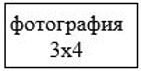  Сведения о кандидате на должность руководящего работника
      _______________________________________________________________  (наименование финансовой организации, холдинга, Фонда)
      _______________________________________________________________  (фамилия, имя, отчество (при его наличии), должность)
      1. Общие сведения:
      2. Образование:
      3. Сведения о супруге, близких родственниках (родители, брат, сестра, дети) и свойственниках (родители, брат, сестра, дети супруга (супруги):
      4. Сведения о юридических лицах, по отношению к которым кандидат является крупным акционером либо имеет право на соответствующую долю в имуществе:
      Примечание: * в графе 4 необходимо указывать акции (долю) с учетом акций (доли) кандидата, находящейся в доверительном управлении, а также количества акций (долей), в результате владения которыми кандидат в совокупности с иными лицами является крупным участником.
      5. Сведения о трудовой деятельности.
      Примечание: в данном пункте указываются сведения о трудовой деятельности кандидата (также членство в органе управления), в том числе с момента окончания высшего учебного заведения, с указанием должности в финансовой организации, холдинге, Фонде, представившем в уполномоченный орган ходатайство о согласовании, а также период, в течение которого кандидатом трудовая деятельность не осуществлялась.
      * в финансовых организациях (в том числе финансовых организациях-нерезидентах Республики Казахстан, имеющих полномочия по осуществлению финансовой деятельности в рамках законодательства страны происхождения), банковских или страховых холдингах, Фонде, в одной из международных финансовых организациях, указанных в пункте 8 Правил выдачи согласия на назначение (избрание) руководящих работников финансовых организаций, банковских, страховых холдингов, акционерного общества "Фонд гарантирования страховых выплат", включая требования, предъявляемые к руководящим работникам филиалов банков-нерезидентов Республики Казахстан, филиалов страховых (перестраховочных) организаций-нерезидентов Республики Казахстан, филиалов страховых брокеров-нерезидентов Республики Казахстан, критерии отсутствия безупречной деловой репутации и перечень документов, необходимых для получения согласия, аудиторских организациях, уполномоченных органах, осуществляющих регулирование финансовых услуг и (или) услуг по проведению аудита финансовых организаций, и иных государственных органах (в должности члена правления, первого руководителя или заместителя первого руководителя, ответственного секретаря государственного органа), а также сведения о членстве в органах управления финансовых организаций (в том числе финансовых организаций-нерезидентов Республики Казахстан, имеющих полномочия по осуществлению финансовой деятельности в рамках законодательства страны происхождения), банковских или страховых холдингах, Фонде указываются дата, месяц, год. В остальных случаях указывается год.
      ** в случае если финансовая организация, является нерезидентом Республики Казахстан, указывается страна регистрации финансовой организации.
      *** в случае занятия должности руководителя (заместителя руководителя) самостоятельного структурного подразделения (департамента, управления, филиала) финансовой организаций, финансового, управляющего и (или) исполнительного директора указываются курируемые подразделения, вопросы, связанные с оказанием финансовых услуг в данной организации;
      в случае наличия стажа работы в уполномоченном органе, осуществляющем регулирование в области аудиторской деятельности, указываются основные функциональные обязанности, относящиеся к регулированию услуг по проведению аудита финансовых организаций.
      6. Сведения об участии кандидата в проведении аудита финансовых организаций, включая аудит по налогам:
      ____________________________________________________________________
      (указать наименование финансовой организации, срок
      ____________________________________________________________________
      проведения аудита, а также период составления финансового отчета, за который был проведен аудит, подписанный кандидатом в качестве аудитора - исполнителя (при наличии)
      7. Сведения о членстве в инвестиционных комитетах в данной организации и (или) в других организациях:
      8. Сведения о том, являлся ли кандидат ранее руководителем, членом органа управления, руководителем, членом исполнительного органа (лицом, единолично осуществляющим функции исполнительного органа и его заместителем), главным бухгалтером финансовой организации, руководителем или заместителем руководителя, главным бухгалтером филиала банка-нерезидента Республики Казахстан, филиала страховой (перестраховочной) организации-нерезидента Республики Казахстан, филиала страхового брокера-нерезидента Республики Казахстан, крупным участником - физическим лицом, руководителем крупного участника (банковского, страхового холдинга) - юридического лица финансовой организации в период не более чем за 1 (один) год до принятия уполномоченным органом по регулированию, контролю и надзору финансового рынка и финансовых организаций решения об отнесении банка, филиала банка-нерезидента Республики Казахстан к категории неплатежеспособных банков, филиалов банков-нерезидентов Республики Казахстан, о консервации страховой (перестраховочной) организации либо принудительном выкупе ее акций, лишении лицензии финансовой организации, филиала банка-нерезидента Республики Казахстан, филиала страховой (перестраховочной) организации-нерезидента Республики Казахстан, филиала страхового брокера-нерезидента Республики Казахстан, повлекших их ликвидацию и (или) прекращение осуществления деятельности на финансовом рынке, либо вступления в законную силу решения суда о принудительной ликвидации финансовой организации, или признании ее банкротом в установленном законодательством Республики Казахстан порядке, либо вступления в законную силу решения суда о принудительном прекращении деятельности филиала банка-нерезидента Республики Казахстан, филиала страховой (перестраховочной) организации-нерезидента Республики Казахстан в случаях, установленных законодательством Республики Казахстан.
      ___________________________________________________________________
      _____________________________________________________________________
      (да (нет), указать наименование организации, должность, период работы)
      9. Сведения о том, являлся ли кандидат ранее руководителем, членом органа управления, руководителем, членом исполнительного органа, главным бухгалтером финансовой организации, крупным участником (крупным акционером) - физическим лицом, руководителем, членом органа управления, руководителем, членом исполнительного органа, главным бухгалтером крупного участника (крупного акционера) - юридического лица-эмитента, допустившего дефолт по выплате купонного вознаграждения по выпущенным эмиссионным ценным бумагам в течение четырех и более последовательных периодов либо сумма задолженности которого по выплате купонного вознаграждения по выпущенным эмиссионным ценным бумагам, по которым был допущен дефолт, составляет четырехкратный и (или) более размер купонного вознаграждения, либо размер дефолта по выплате основного долга по выпущенным эмиссионным ценным бумагам составляет сумму, в десять тысяч раз превышающую месячный расчетный показатель, установленный законом о республиканском бюджете на дату выплаты (не заполняется кандидатом на должность руководящего работника Фонда)
      ____________________________________________________________________
      (да (нет), указать наименование организации, должность, период работы)
      10. Привлекался ли как руководитель финансовой организации, холдинга, Фонда, в качестве ответчика в судебных разбирательствах по вопросам деятельности финансовой организации, холдинга, Фонда
      ____________________________________________________________________
      (да (нет), указать дату, наименование организации,
      ____________________________________________________________________
      ответчика в судебном разбирательстве, рассматриваемый вопрос и решение
      ____________________________________________________________________
      суда, вступившее в законную силу (в случае его вынесения)
      11. Сведения о курируемых в финансовой организации, холдинге, Фонде, на должность в которую/-ый согласуется кандидат, структурных подразделениях и полномочиях кандидата на подписание документов, с приложением подтверждающих документов (заполняется кандидатом на должность иного руководящего работника) ______________________________
      12. Сведения о курируемых в финансовой организации, холдинге, Фонде, на должность в которую/-ый согласуется кандидат, структурных подразделениях, с приложением подтверждающих документов (заполняется кандидатом на должность члена исполнительного органа, курирующего исключительно вопросы безопасности финансовой организации, холдинга, Фонда и (или) административно-хозяйственные вопросы) 
      ____________________________________________________________________
      13. Привлекался ли кандидат к ответственности за совершение коррупционного преступления либо к дисциплинарной ответственности за совершение коррупционного правонарушения в течение трех лет до даты назначения (избрания) (не заполняется кандидатом на должность руководящего работника Фонда)
      ____________________________________________________________________
      (да (нет), краткое описание правонарушения, преступления
      _____________________________________________________________________
      реквизиты акта о наложении дисциплинарного взыскания или решения суда, с
      ____________________________________________________________________
      указанием оснований привлечения к ответственности)
      Подтверждаю, что настоящая информация была проверена мною и является достоверной и полной, а также подтверждаю наличие безупречной деловой репутации.
      Предоставляю согласие на сбор и обработку персональных данных, необходимых для оказания государственной услуги и на использование сведений, составляющих охраняемую законом тайну, содержащихся в информационных системах.
      Фамилия, имя, отчество (при его наличии)
      ______________________________________________________________
      (заполняется кандидатом собственноручно печатными буквами)
      Подпись ______________________________________________________
      Заполняется кандидатом на должность независимого директора финансовой организации, холдинга, Фонда:
      Подтверждаю, что я, __________________________________________ (фамилия, имя, отчество (при его наличии)
      соответствую требованиям, установленным Законом Республики Казахстан от 13 мая 2003 года "Об акционерных обществах" для назначения (избрания) на должность независимого директора.
      Подпись _________________
      Дата _____________________ Протокол № ___ по рассмотрению Комиссией кандидата на должность руководящего работника финансовой организации, холдинга, Фонда _______________________________________________________________ (фамилия, имя, отчество (при его наличии) кандидата на должность руководящего работника финансовой организации, холдинга, Фонда) "___" _________ ____ года
					© 2012. РГП на ПХВ «Институт законодательства и правовой информации Республики Казахстан» Министерства юстиции Республики Казахстан
				
      Председатель Агентства 
Республики Казахстан по регулированию
и развитию финансового рынка 

М. Абылкасымова
Приложение 1
к постановлению
Правления Агентства
Республики Казахстан
по регулированию
и развитию финансового рынка
от 5 февраля 2021 года № 7"Приложение 1
к Правилам выдачи согласия на
назначение (избрание)
руководящих работников
финансовых организаций,
филиалов банков-нерезидентов 
Республики Казахстан,
филиалов страховых (перестраховочных)
организаций-нерезидентов
Республики Казахстан,
филиалов страховых брокеров-
нерезидентов Республики
Казахстан, банковских,
страховых холдингов,
акционерного общества "Фонд
гарантирования страховых
выплат", включая требования,
предъявляемые к руководящим
работникам филиалов банков-
нерезидентов Республики
Казахстан, филиалов страховых
(перестраховочных)
организаций-нерезидентов
Республики Казахстан,
филиалов страховых брокеров-
нерезидентов Республики
Казахстан, критерии отсутствия
безупречной деловой репутации
и перечень документов,
необходимых для получения согласияФорма";Приложение 1 
к Перечню нормативных
правовых актов Республики Казахстан
по вопросам оказания
государственных услуг в сфере
государственного
регулирования, контроля и
надзора финансового рынка и
финансовых организаций, в
которые вносятся изменения и
дополненияПриложение 2 
к Правилам выдачи,
приостановления и
лишения лицензий на
осуществление
видов профессиональной
деятельности
на рынке ценных бумагФормаВ___________________________
(полное наименование
уполномоченного органа)
от ___________________________
(наименование банка, филиала
банка-нерезидента Республики
Казахстан, исламского банка,
филиала исламского банка-
нерезидента Республики Казахстан)Приложение 2
к Перечню нормативных
правовых актов Республики Казахстан
по вопросам оказания
государственных услуг в сфере
государственного
регулирования, контроля и
надзора финансового рынка и
финансовых организаций, в
которые вносятся изменения и дополненияПриложение 3
к Правилам выдачи,
приостановления и
лишения лицензий на
осуществление видов
профессиональной деятельности
на рынке ценных бумаг
1
Наименование услугодателя
Агентство Республики Казахстан по регулированию и развитию финансового рынка.
2
Способы предоставления государственной услуги
Веб-портал "электронного правительства" www.egov.kz (далее - портал).
3
Срок оказания государственной услуги
при выдаче лицензии - не позднее 30 (тридцати) рабочих дней;

при переоформлении лицензии - в течение 3 (трех) рабочих дней;

при переоформлении лицензии в случае реорганизации услугополучателя в форме выделения или разделения - не позднее 30 (тридцати) рабочих дней;

при выдаче дубликатов лицензии - в течение 2 (двух) рабочих дней.
4
Форма оказания государственной услуги
Электронная (полностью автоматизированная)
5
Результат оказания государственной услуги
Выдача лицензии на осуществление деятельности на рынке ценных бумаг (далее – лицензия), переоформление, выдача дубликатов лицензии, либо мотивированный ответ об отказе в оказании государственной услуги.

Форма предоставления результата оказания государственной услуги - электронная.
6
Размер оплаты, взимаемой с услугополучателя при оказании государственной услуги, и способы ее взимания в случаях, предусмотренных законодательством Республики Казахстан
1) лицензионный сбор за выдачу лицензии на право занятия:

брокерской деятельностью составляет 30 (тридцать) месячных расчетных показателей (далее - МРП);

дилерской деятельностью - 30 (тридцать) МРП;

деятельностью по управлению инвестиционным портфелем - 30 (тридцать) МРП;

кастодиальной деятельностью - 30 (тридцать) МРП;

трансфер-агентской деятельностью - 10 (десять) МРП;

деятельностью по организации торговли с ценными бумагами и иными финансовыми инструментами - 10 (десять) МРП;

клиринговой деятельностью по сделкам с финансовыми инструментами - 40 (сорок) МРП;

2) лицензионный сбор за переоформление лицензии составляет 10 (десять) процентов от соответствующей ставки, установленной в подпункте 1) настоящего пункта;

3) лицензионный сбор за выдачу дубликата лицензии составляет 100 (сто) процентов от соответствующей ставки, установленной в подпункте 1) настоящего пункта.

Оплата лицензионного сбора осуществляется в наличной или безналичной форме через банки второго уровня или организации, осуществляющие отдельные виды банковских операций, а также в безналичной форме через платежный шлюз "электронного правительства".
7
График работы
1) уполномоченного органа – с понедельника по пятницу с 9.00 до 18.30 часов с перерывом на обед с 13.00 до 14.30 часов, кроме выходных и праздничных дней, в соответствии с трудовым законодательством Республики Казахстан;

2) портала - круглосуточно, за исключением технических перерывов в связи с проведением ремонтных работ (при обращении услугополучателя после окончания рабочего времени, в выходные и праздничные дни согласно трудовому законодательству Республики Казахстан, прием заявлений и направление результатов оказания государственной услуги осуществляется на следующий рабочий день).
8
Перечень документов необходимых для оказания государственной услуги
Перечень документов, необходимых для оказания государственной услуги (для получения лицензии):

1) заявление в форме электронного документа, удостоверенное ЭЦП уполномоченного лица услугополучателя по форме согласно приложению 1 к Правилам;

2) электронная копия документа об оплате лицензионного сбора, за исключением случаев оплаты через платежный шлюз "электронного правительства";

3) электронные копии документов, подтверждающих оплату минимального размера уставного капитала услугополучателя;

4) сведения об акционере (участнике) (для юридического лица) в форме электронного документа согласно приложению 6 к Правилам и сведения об акционере (участнике) (для физического лица) в форме электронного документа согласно приложению 7 к Правилам по состоянию на дату, предшествующую дате представления документов;

5) электронная копия легализованной выписки из торгового реестра или другого легализованного документа с нотариально засвидетельствованным переводом на государственный и русский языки, удостоверяющий, что участник (акционер) услугополучателя-нерезидент Республики Казахстан является юридическим лицом по законодательству иностранного государства и содержащий информацию об органе, зарегистрировавшем юридическое лицо-нерезидента, регистрационном номере, дате и месте регистрации;

6) электронные копии документов, представляемых для согласования руководящих работников, в соответствии с Правилами выдачи согласия на назначение (избрание) руководящих работников финансовых организаций, банковских, страховых холдингов, акционерного общества "Фонд гарантирования страховых выплат", включая критерии отсутствия безупречной деловой репутации, и перечень документов, необходимых для получения согласия, утвержденными постановлением Правления Агентства Республики Казахстан по регулированию и развитию финансового рынка от 30 марта 2020 года № 43, зарегистрированным в Реестре государственной регистрации нормативных правовых актов под № 20248;

7) штатное расписание с указанием фамилий, имен и при наличии отчеств работников, занимаемых ими должностей в форме электронного документа;

8) положения о структурных подразделениях, на которые будут возложены функции по осуществлению деятельности на рынке ценных бумаг в форме электронного документа;

9) электронные копии документов, подтверждающих наличие у услугополучателя программно-технических средств и иного оборудования, необходимых для осуществления деятельности на рынке ценных бумаг, в соответствии с законодательством Республики Казахстан:

договор на поставку оборудования;

акт приема-передачи оборудования;

договор на разработку и (или) поставку программного обеспечения с указанием количества лицензий;

акт приема-передачи программного обеспечения;

документы по организации защиты и безопасности (описание порядка резервирования информации, описание механизма разделения доступа к данным, план восстановления, механизмы внутреннего контроля).

В случае самостоятельной разработки программного продукта услугополучателем либо безвозмездной передачи услугополучателю программного продукта другим лицом документы, указанные в абзацах втором, третьем, четвертом, пятом настоящего подпункта, не представляются.

В представленных документах отражается также следующая информация: наименование используемого программного обеспечения (серверные операционные системы, системы управления базами данных), версии, сведения о наличии лицензии;

10) бухгалтерский баланс услугополучателя на конец последнего квартала, предшествующего подаче заявления в форме электронного документа;

11) электронная копия финансовой отчетности услугополучателя за последний завершенный год, подписанная первым руководителем исполнительного органа услугополучателя и его главным бухгалтером, подтвержденная аудиторским отчетом, за исключением акционерных обществ, созданных в текущем году;

12) бизнес-план на ближайшие три года, утвержденный советом директоров (бизнес - план трансфер-агента, созданного в иной, кроме акционерного общества, организационно-правовой форме, утверждается исполнительным органом юридического лица, бизнес - план филиала банка-нерезидента Республики Казахстан утверждается решением банка-нерезидента Республики Казахстан) в форме электронного документа.

В бизнес-плане отражаются следующие вопросы:

цели получения лицензии;

описание основных направлений деятельности и обзор сегмента рынка, на который ориентирован услугополучатель;

информация о предполагаемых услугах в рамках деятельности, порядке их оценки, а также планы по условиям и объему их продажи;

информация об основных рисках, связанных с деятельностью, способах их оценки и возмещения за счет собственного капитала, значении достаточности собственного капитала, процедурах управления рисками и внутреннего контроля; финансовый план, в том числе прогноз доходов и расходов за первые три финансовых (операционных) года, допустимые коэффициенты убыточности за указанный период;

инвестиционная политика, источники финансирования деятельности компании;

организационная структура заявителя, включая инвестиционный комитет и службу внутреннего аудита, описание способов реализации процедур корпоративного управления, а также требования к уровню образования специалистов;

13) внутренние правила осуществления деятельности по организации торговли с ценными бумагами и иными финансовыми инструментами, определяющие взаимоотношения организатора торгов с субъектами, пользующимися услугами организатора торгов (для услугополучателей, претендующих на получение лицензии на осуществление деятельности по организации торговли с ценными бумагами и иными финансовыми инструментами) в форме электронного документа;

14) внутренние правила осуществления клиринговой деятельности по сделкам с финансовыми инструментами, определяющие взаимоотношения клиринговой организации с субъектами, пользующимися услугами клиринговой организации (для услугополучателей, претендующих на получение лицензии, на осуществление клиринговой деятельности по сделкам с финансовыми инструментами) в форме электронного документа.

Юридические лица, обладающие лицензией на осуществление видов профессиональной деятельности на рынке ценных бумаг, для получения лицензии на осуществление дополнительного вида деятельности на рынке ценных бумаг представляют документы, указанные в подпунктах 1), 2), 8), и 12) части первой настоящего пункта.

Организатор торгов, зарегистрированный на территории Республики Казахстан, для получения лицензии на осуществление клиринговой деятельности по сделкам с финансовыми инструментами представляет документы, указанные в подпунктах 1), 2), 13) и 14) части первой настоящего пункта.

Для оказания государственной услуги для получения лицензии на осуществление видов профессиональной деятельности на рынке ценных бумаг банк, филиал банка-нерезидента Республики Казахстан, исламский банк, филиал исламского банка-нерезидента Республики Казахстан представляет в уполномоченный орган заявление о выдаче лицензии на осуществление деятельности на рынке ценных бумаг по форме согласно приложению 2 к Правилам с приложением документов, указанных в подпунктах 2), 7), 8), 9), 12) части первой настоящего пункта.. Для оказания государственной услуги для получения лицензии на осуществление деятельности по управлению инвестиционным портфелем на рынке ценных бумаг страховой организацией, осуществляющей деятельность в отрасли "страхование жизни", в уполномоченный орган представляются документы, указанные в подпунктах 1), 2), 8) и 9) части первой настоящего пункта, а также положение об инвестиционном комитете, включая сведения о его составе и внутренние правила, определяющие функционирование системы управления рисками в соответствии с Правилами формирования системы управления рисками и внутреннего контроля для страховых (перестраховочных) организаций, утвержденными постановлением Правления Национального Банка Республики Казахстан от 27 августа 2018 года № 198, зарегистрированным в Реестре государственной регистрации нормативных правовых актов под № 17462, в форме электронных документов.

Перечень документов, необходимых для оказания государственной услуги (для получения дубликата лицензии (если ранее выданная лицензия была оформлена в бумажной форме)):

1) запрос в форме электронного документа, удостоверенный ЭЦП услугополучателя;

2) электронная копия документа об оплате лицензионного сбора, за исключением случаев оплаты через платежный шлюз "электронного правительства".

Перечень документов, необходимых для оказания государственной услуги (для переоформления лицензии):

1) заявление в форме электронного документа, удостоверенное ЭЦП услугополучателя, по форме согласно приложению 8 к Правилам;

2) электронная копия документа об оплате лицензионного сбора, за исключением случаев оплаты через платежный шлюз "электронного правительства";

3) копии документов, содержащих информацию об изменениях, послуживших основанием для переоформления лицензии, за исключением документов, информация о которых содержится в государственных информационных системах (в виде электронных копий документов).

Уполномоченный орган получает из соответствующих государственных информационных систем через шлюз "электронного правительства" сведения, указанные в документах:

удостоверяющих личность физического лица- резидента Республики Казахстан;

подтверждающих отсутствие у физического лица- резидента Республики Казахстан неснятой или непогашенной судимости;

о государственной регистрации (перерегистрации) юридического лица-резидента Республики Казахстан.
9
Основания для отказа в оказании государственной услуги, установленные законодательством Республики Казахстан
Основания для отказа в оказании государственной услуги:

1) занятие видом деятельности запрещено законами Республики Казахстан для данной категории юридических лиц;

2) не внесен лицензионный сбор за право занятия отдельными видами деятельности в случае подачи заявления на выдачу лицензии на вид деятельности;

3) услугополучатель не соответствует квалификационным требованиям, установленным пунктом 1 статьи 48 Закона Республики Казахстан от 2 июля 2003 года "О рынке ценных бумаг";

4) в отношении услугополучателя имеется вступившее в законную силу решение (приговор) суда о приостановлении или запрещении деятельности или отдельных видов деятельности, подлежащих лицензированию;

5) судом на основании представления судебного исполнителя временно запрещено выдавать услугополучателю-должнику лицензию.

Основаниями для отказа в переоформлении лицензии являются случаи:

неоплаты лицензионного сбора за право занятия отдельными видами деятельности при переоформлении лицензий;

ненадлежащего оформления документов, указанных в части пятой пункта 8 настоящего Стандарта.

Основанием для отказа в выдаче дубликата лицензии является неоплата лицензионного сбора за право занятия отдельными видами деятельности при выдаче дубликатов лицензии.
10
Иные требования с учетом особенностей оказания государственной услуги
Адреса мест оказания государственной услуги и контактные телефоны справочных служб по вопросам оказания государственной услуги размещены на официальном интернет-ресурсе уполномоченного органа.

Услугополучатель имеет возможность получения информации о порядке и статусе оказания государственной услуги в режиме удаленного доступа посредством "личного кабинета" портала, а также Единого контакт-центра по вопросам оказания государственных услуг.

В случае обнаружения сбоя либо технических неполадок на портале необходимо обратиться в Единый контакт-центр по вопросам оказания государственных услуг.

Единый контакт-центр по вопросам оказания государственных услуг: 8-800-080-7777 или 1414.Приложение 3
к Перечню нормативных
правовых актов Республики Казахстан
по вопросам оказания
государственных услуг в сфере
государственного
регулирования, контроля и
надзора финансового рынка и
финансовых организаций, в
которые вносятся изменения и
дополненияПриложение 9
к Правилам выдачи,
приостановления и
лишения лицензий на
осуществление видов
профессиональной деятельности
на рынке ценных бумагФормаПриложение 4
к Перечню нормативных
правовых актов Республики Казахстан
по вопросам оказания
государственных услуг в сфере
государственного
регулирования, контроля и
надзора финансового рынка и
финансовых организаций, в
которые вносятся изменения и
дополненияПриложение 10к Правилам выдачи,
приостановления и
лишения лицензий на
осуществление видов
профессиональной деятельности
на рынке ценных бумагФормаПриложение 5
к Перечню нормативных
правовых актов Республики Казахстан
по вопросам оказания
государственных услуг в сфере 
государственного
регулирования, контроля и
надзора финансового рынка и
финансовых организаций, в
которые вносятся изменения и дополненияПриложение 2
к Правилам выдачи согласия на
назначение (избрание)
руководящих работников
финансовых организаций,
филиалов банков-нерезидентов
Республики Казахстан,
филиалов страховых
(перестраховочных)
организаций-нерезидентов
Республики Казахстан,
филиалов страховых брокеров-
нерезидентов Республики
Казахстан, банковских,
страховых холдингов,
акционерного общества "Фонд 
гарантирования страховых
выплат", включая требования,
предъявляемые к руководящим
работникам филиалов банков-
нерезидентов Республики
Казахстан, филиалов страховых
(перестраховочных)
 организаций-нерезидентов
Республики Казахстан,
филиалов страховых брокеров-
нерезидентов Республики
Казахстан, критерии отсутствия
безупречной деловой репутации
и перечень документов,
необходимых для получения согласия
1.
Наименование услугодателя
Агентство Республики Казахстан по регулированию и развитию финансового рынка (далее – уполномоченный орган).
2.
Способы предоставления государственной услуги
Веб-портал "электронного правительства" www.egov.kz(далее - портал).
3.
Срок оказания государственной услуги
В течение 30 (тридцати) рабочих дней с даты представления услугополучателем полного пакета документов на портал.
4.
Форма оказания государственной услуги
Электронная (полностью автоматизированная) /оказываемая по принципу "одного заявления".
5.
Результат оказания государственной услуги
Письмо в адрес услугополучателя, содержащего сведения о результате согласования кандидатов на должности руководящих работников услугополучателя, либо мотивированный ответ об отказе в оказании государственной услуги по основаниям, предусмотренным пунктом 9 настоящего стандарта государственной услуги. Форма предоставления результата оказания государственной услуги - электронная.
6.
Размер оплаты, взимаемой с услугополучателя при оказании государственной услуги, и способы ее взимания в случаях, предусмотренных законодательством Республики Казахстан
Ставка сбора:

1) при выдаче согласия на назначение (избрание) руководящих работников банков, страховых (перестраховочных) организаций, страхового брокера, филиалов банков-нерезидентов Республики Казахстан, филиалов страховых (перестраховочных) организаций-нерезидентов Республики Казахстан, филиалов страховых брокеров-нерезидентов Республики Казахстан, холдинга, Фонда - 25 (двадцать пять) месячных расчетных показателей;

2) при выдаче согласия на назначение (избрание) руководящих работников единого накопительного пенсионного фонда, добровольных накопительных пенсионных фондов, юридических лиц, претендующих на получение лицензии или обладающих лицензиями для осуществления деятельности на рынке ценных бумаг, центрального депозитария и единого оператора – услуга оказывается бесплатно.

Оплата сбора осуществляется в наличной или безналичной форме через банки второго уровня, филиалы банков-нерезидентов Республики Казахстан или организации, осуществляющие отдельные виды банковских операций, а также в безналичной форме через платежный шлюз "электронного правительства".
7.
График работы
1) уполномоченный орган – с понедельника по пятницу, в соответствии с установленным графиком работы с 9.00 до 18.30 часов с перерывом на обед с 13.00 часов до 14.30 часов, за исключением выходных и праздничных дней, в соответствии с Трудовым кодексом Республики Казахстан от 23 ноября 2015 года (далее – Кодекс);

2) портал – круглосуточно, за исключением технических перерывов в связи с проведением ремонтных работ (при обращении услугополучателя после окончания рабочего времени, в выходные и праздничные дни согласно Кодексу, прием заявлений и выдача результатов оказания государственной услуги осуществляется на следующий рабочий день).
8.
Перечень документов, необходимых для оказания государственной услуги
1) ходатайство в форме электронного документа, оформленного согласно пункту 11 Правил;

2) электронная копия документа, подтверждающего оплату сбора, за исключением случаев оплаты через платежный шлюз "электронного правительства" (в случаях, если оплата сбора предусмотрена законодательством Республики Казахстан);

3) электронная копия выписки из решения органа управления услугополучателя, созданного в организационно-правовой форме акционерного общества, о даче согласия кандидату на работу в иной организации (в случае, если кандидат на должность члена исполнительного органа услугополучателя работает в иной организации). Данный документ не подлежит представлению в случае приложения его к уведомлению уполномоченного органа об изменении состава руководящих работников в соответствии с требованиями пункта 6 Правил, которое было представлено до подачи ходатайства о согласовании кандидата;

4) электронная копия выписки из решения органа управления акционерного общества о даче согласия кандидату на работу в финансовой организации, холдинге, Фонде (в случае, если кандидат является членом исполнительного органа акционерного общества);

5) электронная копия сведений о кандидате на должность руководящего работника по форме согласно приложению 3 к Правилам;

6) электронная копия документа об отсутствии неснятой или непогашенной судимости за преступления в стране гражданства (для иностранцев) или в стране постоянного проживания (для лиц без гражданства), выданного государственным органом страны их гражданства (страны их постоянного проживания - для лиц без гражданства) либо страны, где кандидат постоянно проживал в течение последних 15 (пятнадцати) лет. Дата выдачи указанного документа не превышает 3 (трех) месяцев, предшествующих дате подачи ходатайства (за исключением случаев, когда в предоставляемом документе указан иной срок его действия).

Если законодательством страны, государственный орган которой уполномочен подтверждать сведения об отсутствии неснятой или непогашенной судимости, не предусмотрена выдача подтверждающих документов лицам, в отношении которых запрашиваются указанные сведения, то соответствующее подтверждение направляется письмом государственного органа страны гражданства (для иностранцев) или страны постоянного проживания (для лиц без гражданства) в адрес уполномоченного органа;

7) электронная копия сертификата профессионального бухгалтера, выданного в порядке, установленном законодательством Республики Казахстан о бухгалтерском учете и финансовой отчетности (для кандидата на должность главного бухгалтера);

8) электронная копия документа, подтверждающего членство в аккредитованной профессиональной организации бухгалтеров (для кандидата на должность главного бухгалтера);

9) электронная копия документа, удостоверяющего личность кандидата (для иностранцев, лиц без гражданства);

10) электронная копия документа о назначении (избрании), переводе кандидата на руководящую должность (в случае подачи ходатайства о согласовании кандидата до уведомления уполномоченного органа об изменении состава руководящих работников в соответствии с требованиями пункта 6 Правил).

Уполномоченный орган получает из соответствующих государственных информационных систем через шлюз "электронного правительства" сведения, указанные в документах:

удостоверяющих личность физического лица - резидента Республики Казахстан;

подтверждающих отсутствие у физического лица - резидента Республики Казахстан неснятой или непогашенной судимости.
9.
Основания отказа в оказании государственной услуги
1) несоответствие руководящих работников требованиям, установленным статьей 20 Закона Республики Казахстан от 31 августа 1995 года "О банках и банковской деятельности в Республике Казахстан", статьями 16-2 и 34 Закона Республики Казахстан от 18 декабря 2000 года "О страховой деятельности", подпунктом 20) статьи 1, пунктом 4 статьи 54, пунктом 2 статьи 59 Закона Республики Казахстан от 13 мая 2003 года "Об акционерных обществах", статьей 4-1 Закона Республики Казахстан от 3 июня 2003 года "О Фонде гарантирования страховых выплат", статьей 54 и пунктом 5 статьи 63 Закона Республики Казахстан от 2 июля 2003 года "О рынке ценных бумаг", статьей 9 Закона Республики Казахстан от 28 февраля 2007 года "О бухгалтерском учете и финансовой отчетности", статьей 55 Закона Республики Казахстан от 21 июня 2013 года "О пенсионном обеспечении в Республике Казахстан" или настоящими Правилами;

2) отрицательный результат тестирования;

3) неустранение услугополучателем замечаний уполномоченного органа или представление услугополучателем доработанных с учетом замечаний уполномоченного органа документов, по истечении срока установленного пунктом 3 настоящего стандарта государственной услуги;

4) представление документов на согласование кандидата по истечении 60 (шестидесяти) календарных дней со дня его назначения (избрания, наделения соответствующими функциями) либо со дня приобретения акций страховой (перестраховочной) организации и (или) банка при получении юридическим лицом статуса страхового и (или) банковского холдинга;

5) наличие у уполномоченного органа сведений (фактов) о том, что кандидат являлся стороной сделки, признанной как совершенной в целях манипулирования на рынке ценных бумаг, и (или) повлекшей причинение ущерба третьему лицу (третьим лицам).

Данное требование применяется в течение одного года со дня наступления наиболее раннего из перечисленных событий:

признания уполномоченным органом сделки, заключенной на организованном и (или) неорганизованном рынках ценных бумаг, как совершенной в целях манипулирования;

получения уполномоченным органом фактов, подтверждающих причинение в результате совершения данной сделки ущерба третьему лицу (третьим лицам);

6) наличие у уполномоченного органа сведений о том, что кандидат являлся работником финансовой организации, в отношении которой уполномоченным органом были применены меры надзорного реагирования и (или) на которую наложено административное взыскание за административное правонарушение, предусмотренное статьей 259 Кодекса Республики Казахстан об административных правонарушениях от 5 июля 2014 года, за заключение сделки, признанной как совершенной в целях манипулирования на рынке ценных бумаг, и (или) работником финансовой организации, действия которого повлекли причинение ущерба финансовой организации и (или) третьему лицу (третьим лицам), участвующим в сделке. Данное требование применяется в течение одного года со дня наступления наиболее раннего из перечисленных событий:

признания уполномоченным органом сделки, заключенной на организованном и (или) неорганизованном рынках ценных бумаг, как совершенной в целях манипулирования;

получения уполномоченным органом фактов, подтверждающих причинение в результате совершения данной сделки ущерба финансовой организации и (или) третьему лицу (третьим лицам).

Для целей настоящего подпункта под работником финансовой организации понимается руководящий работник либо лицо, исполнявшее его обязанности, и (или) трейдер фондовой биржи, в компетенцию которого входило принятие решений по вопросам, повлекших за собой вышеуказанные нарушения.

К сведениям, указанным в подпунктах 5) и 6) настоящего пункта, в том числе относятся сведения, полученные уполномоченным органом от органа финансового надзора государства, резидентом которого является банк-нерезидент Республики Казахстан, страховая (перестраховочная) организация-нерезидент Республики Казахстан, страховой брокер-нерезидент Республики Казахстан.
10.
Иные требования с учетом особенностей оказания государственной услуги
Адреса мест оказания государственной услуги и контактные телефоны справочных служб по вопросам оказания государственной услуги размещены на официальном интернет-ресурсе уполномоченного органа.

Услугополучатель имеет возможность получения информации о порядке и статусе оказания государственной услуги в режиме удаленного доступа посредством "личного кабинета" портала, а также Единого контакт-центра.

В случае обнаружения сбоя либо технических неполадок на портале необходимо обратиться в Единый контакт-центр. Единый контакт-центр: 8-800-080-7777 или 1414.В случае сбоя информационной системы уполномоченный орган в течение одного рабочего дня уведомляет оператора информационно-коммуникационной инфраструктуры "электронного правительства" (далее - оператор). В этом случае оператор в течение указанного срока, составляет протокол о технической проблеме и подписывает его с уполномоченным органом.

Выдача согласия на назначение (избрание) руководящих работников банка или банковского холдинга, филиала банка-нерезидента Республики Казахстан, филиала страховой (перестраховочной) организации-нерезидента Республики Казахстан, филиала страхового брокера-нерезидента Республики Казахстан предусмотренного в рамках получения услугополучателем разрешения на открытие банка, филиала банка-нерезидента Республики Казахстан, филиала страховой (перестраховочной) организации-нерезидента Республики Казахстан, филиала страхового брокера-нерезидента Республики Казахстан осуществляется услугодателем по принципу "одного заявления", предусматривающему оказание совокупности нескольких государственных услуг на основании одного заявления.

Выдача согласия на назначение (избрание) руководящих работников страховой (перестраховочной) организации в рамках получения услугополучателем разрешения на создание страховой (перестраховочной) организации осуществляется услугодателем по принципу "одного заявления", предусматривающему оказание совокупности нескольких государственных услуг на основании одного заявления.Приложение 6 
к Перечню нормативных
правовых актов Республики Казахстан
по вопросам оказания
государственных услуг в сфере
государственного
регулирования, контроля и
надзора финансового рынка и
финансовых организаций, в
которые вносятся изменения и дополненияПриложение 3
к Правилам выдачи согласия на
назначение (избрание)
руководящих работников
финансовых организаций,
филиалов банков-нерезидентов
Республики Казахстан,
филиалов страховых
(перестраховочных)
организаций-нерезидентов
Республики Казахстан,
филиалов страховых брокеров-
нерезидентов Республики
Казахстан, банковских,
страховых холдингов,
акционерного общества "Фонд
гарантирования страховых
выплат", включая требования,
предъявляемые к руководящим
работникам филиалов банков-
нерезидентов Республики
Казахстан, филиалов страховых
(перестраховочных)
организаций-нерезидентов
Республики Казахстан,
филиалов страховых брокеров-
нерезидентов Республики
Казахстан, критерии отсутствия
безупречной деловой репутации
и перечень документов,
необходимых для получения согласияФорма
Дата и место рождения
Гражданство
Данные документа, удостоверяющего личность, индивидуальный идентификационный номер (при наличии)
№
Наименование учебного заведения
Год поступления - год окончания
Специальность
Реквизиты диплома об образовании (дата и номер при наличии)
1
2
3
4
5
№
Фамилия, имя, отчество(при его наличии)
Год рождения
Родственные отношения
Место работы и должность
1
2
3
4
5
№
Наименование и место нахождения юридического лица
Уставные виды деятельности юридического лица
Доля участия в уставном капитале или соотношение количества акций, принадлежащих кандидату,к общему количеству голосующих акций юридического лица(в процентах)*
1
2
3
4
№
Период работы*
Место работы**
Должность
Наличие дисциплинарных взысканий
Причины увольнения, освобождения от должности
Иные сведения***
1
2
3
4
5
6
7
№
Период (дата, месяц, год)
Наименование организации
Должность
Причины увольнения, освобождения от должности
1
2
3
4
5Приложение 7
к Перечню нормативных
правовых актов Республики Казахстан
по вопросам оказания
государственных услуг в сфере
государственного
регулирования, контроля и
надзора финансового рынка и
финансовых организаций, в
которые вносятся изменения и дополненияПриложение 4
к Правилам выдачи согласия на
назначение (избрание)
руководящих работников
финансовых организаций,
филиалов банков-нерезидентов
Республики Казахстан,
филиалов страховых
(перестраховочных)
организаций-нерезидентов
Республики Казахстан,
филиалов страховых брокеров-
нерезидентов Республики
Казахстан, банковских,
страховых холдингов,
акционерного общества "Фонд
гарантирования страховых
выплат", включая требования,
предъявляемые к руководящим
работникам филиалов банков-
нерезидентов Республики
Казахстан, филиалов страховых
(перестраховочных)
организаций-нерезидентов
Республики Казахстан,
филиалов страховых брокеров-
нерезидентов Республики 
Казахстан, критерии отсутствия
безупречной деловой репутации
и перечень документов,
необходимых для получения согласияФорма
№
Фамилия, имя, отчество (при его наличии)

Председателя

Комиссии_______
Согласовать без приглашения на тестирование
Направить на тестирование и согласовать при положительном результате тестирования
Отказать в согласовании
Фамилия, имя, отчество (при его наличии) членов Комиссии